раздел 26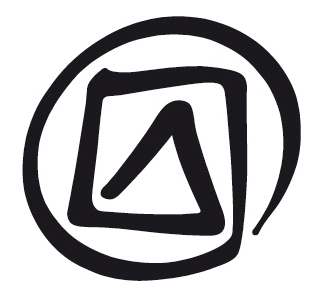 фотосъёмка в инвентаризацииОпубликовано в 2016 г. Организацией Объединенных Наций по вопросам образования, науки и культуры7, Place de Fontenoy, 75352 Paris 07 SP, France© UNESCO, 2016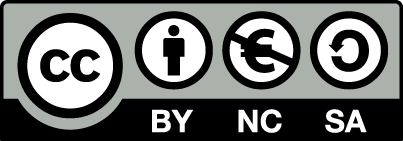 Данная публикация предлагается в открытом доступе под лицензией Attribution-NonCommercial-ShareAlike 3.0 IGO (CC-BY-NC-SA 3.0 IGO) (http://creativecommons.org/licenses/by-nc-sa/3.0/igo/). Используя содержание данной публикации, пользователи соглашаются с правилами пользования Репозитория открытого доступа ЮНЕСКО (www.unesco.org/open-access/terms-use-ccbyncsa-rus).Оригинальное название : Photography in inventoryingОпубликовано в 2016 г. Организацией Объединенных Наций по вопросам образования, науки и культуры и Бюро ЮНЕСКО / Институт ЮНЕСКО / СоиздательИспользованные названия и представление материалов в данной публикации не являются выражением со стороны ЮНЕСКО какого-либо мнения относительно правового статуса какой-либо страны, территории, города или района или их соответствующих органов управления, равно как и линий разграничения или границ.Ответственность за взгляды и мнения, высказанные в данной публикации, несут авторы. Их точка зрения может не совпадать с официальной позицией ЮНЕСКО и не накладывает на Организацию никаких обязательств.план занятияпродолжительность:3 часацели:Участники будут способны обсуждать концепцию фото-голоса как средства самовыражения сообщества, применять принципы фотографической композиции. Они смогут также выбирать наиболее подходящий тип кадра, расстояние, правильный ракурс и находить правильные регулировки для разных условий освещённости.описание:В данном разделе объясняется, каким образом фотосъёмка может применяться в инвентаризации с участием сообществ. В нём участники знакомятся с методом фото-голоса как механизмом самовыражения сообщества. В нём представлен обзор основных техник, включая обсуждение того, какие идеи может передавать снимок при изменении определённых регулировок (например, композиции или освещения).Предлагаемый порядок:Фото-голосСоздание фотоснимковСодержание фотоснимковКадрированиеРабота со светомУпражнение 1: КомпозицияУпражнение 2: Правило третьейУпражнение 3: Экспериментирование с зумомУпражнение 4: Съёмка с разных точекУпражнение 5: Экспериментирование с освещениемвспомогательные документы:Презентация PowerPoint к разделу 26Раздаточный материал 1 к разделу 26: ГлоссарийРаздаточный материал 2 к разделу 26: Работа с экспозицией и фокусом (по желанию)Заметки и советыНастоящий раздел является адаптацией CTA. 2010. Training Kit on Participatory Spatial Information Management and Communication. CTA, The Netherlands and IFAD, Italy (ISBN: 978-92-9081-446-7)Он включает ряд упражнений, которые могут быть использованы в зависимости от наличия времени. Более подготовленные участники могут воспользоваться раздаточным материалом 2 к разделу 26 «Работа с экспозицией и фокусом», который раздаётся при необходимости.раздел 26фотосъёмка в инвентаризациикомментарий фасилитатораслайд 1.Фотосъёмка в инвентаризациислайд 2.В этой презентации …Фотосъёмка может быть эффективным способом сбора информации о живой и изменяющейся природе нематериального культурного наследия, особенно благодаря изображению процессов его воспроизведения и фиксации опыта и разъяснений заинтересованных лиц. Кроме того, фотографии – это не просто архивный или исследовательский материал; они представляют собой активный инструмент придания наглядности живому наследию и его сохранения.В настоящем разделе рассматриваются базовые приёмы фотосъёмки, включая обсуждение того, какие идеи может передавать снимок при изменении определённых регулировок (например, композиции или освещения). В раздел входят упражнения, которые позволят тренерам обучать приёмам фотосъёмки, а также представляют собой введение в концепцию фото-голоса как инструмента самовыражения сообщества.слайд 3.Фото-голосКонцепция фото-голоса впервые была разработана в рамках программы репродуктивного здоровья и развития в Китае в качестве совместного подхода, включающего использование фотосъёмки для представления интересов членов сообщества, которые обычно не имеют права голоса. В отношении инвентаризации с участием сообществ фото-голос даёт возможность членам сообщества стать фотографами, позволив фиксировать свои элементы НКН, задуматься над ними и оценить их. Фото-голос связан с обеспечением членов сообщества фотоаппаратами, обучением некоторым базовым навыкам их использования с последующим предоставлением возможности инвентаризации собственного НКН. Фото-голос представляет собой интересный подход к инвентаризации НКН по крайней мере по двум различным причинам.Он предоставляет членам сообщества возможность творческого сбора информации об элементах НКН. Это осуществляется способом, позволяющим им устанвливать контакты друг с другом и находить способы улучшения перечня своими снимками.Он укрепляет потенциал членов сообщества благодаря обучению их основным приёмам фотографирования. Навыки, связанные с изготовлением фотографий, работой с цифровыми изображениями, обработкой и представлением изображений, сообщества должны освоить сами, что даёт возможность их членам делиться своими умениями с другими.Использование понятия «фото-голос» даёт членам сообщества возможность играть ведущую роль в инвентаризации своего НКН и повышает доверие фотографов к той роли, которую они могут играть в этом процессе. Однако использование фотооборудования необходимо рассматривать как определённую ответственность, в связи с чем следует обсудить следующие вопросы:Когда уместно снимать кого-нибудь? Допустимо ли снимать кого-нибудь без его информирования?Какого рода ответственность связана с использованием фотокамеры?Занимаясь какого рода деятельностью вы бы не хотели, чтобы вас фотографировали?Ответы на эти вопросы будут, вероятно, отличаться в зависимости от культурных условий, в которых используется фото-голос. Подобные вопросы необходимо обсудить на обучающей сессии с членами сообщества перед переходом к собственно фотосъёмке. На этой сессии следует также обсудить особенности пользования камерой и основы из нижеописанных приёмов фотографирования. Эти приёмы будут также полезны фасилитаторам проекта, заинтересованным в создании значимых фотографий.Заметка фасилитатору:Возможно, фасилитатор захочет напомнить участникам об их этических обязательствах и ответственности, а также о важности свободного, предварительного и информированного согласия, обсуждаемого в предыдущем модуле.Если участники хотят больше узнать о фото-голосе и возможностях его применения в инвентаризации, их можно отослать к следующим документам:Wang, C.C., Cash, J.L. and Powers, L.S. 2000. ‘Who Knows the Streets as Well as the Homeless? Promoting Personal and Community Action Through Photovoice’. Health Promotion Practice 1.1.Photovoice Hamilton, Manual and Resource Kit. 2007.	
http://photovoice.ca/manual.pdfPalibroda, B. with Krieg, B., Murdock, L. and Havelock, J. 2009. A Practical Guide to Photovoice: Sharing Pictures, Telling Stories and changing communities. The Prairie Women’s Health Centre of Excellence	.
http://www.pwhce.ca/photovoice/pdf/Photovoice_Manual.pdfслайд 4.Создание фотоснимков: композицияКомпозиция обозначает способ расположения объекта видео- или фотосъёмки в кадре. Она включает работу со светом, ракурсом, объективом. Понимание правил композиции – это ключ к созданию хороших фотографий и фильмов. Способ изображения объекта на картинке передаёт значение не меньше, чем содержание снимка.Например, если объект снимать при низкой освещённости с низкого ракурса и крупным планом, то тем самым ему придаются жуткие, могучие, агрессивные или таинственные черты. Если же он снят при солнечном освещении, прямо (т.е. расположен на одной высоте с камерой) и среднекрупным планом, то ему придаются более привлекательные и спокойные черты в глазах зрителей. Понимание основных правил хорошей композиции означает размещение объектов в кадре определённым образом с целью передачи определённого значения или характерной черты. Ниже обсуждаются основные правила хорошей композиции, а также то, как расположить объекты в кадре таким образом, чтобы точно передать зрителям смысл и ощущение.Заметка фасилитатору:Разница между «хорошей» и «плохой» картинкой субъективна. Фасилитаторы могут подчеркнуть, что не существует единого правила съёмки, и участники должны экспериментировать с разными подходами, чтобы достичь желаемого результата.слайд 5.Создание фотоснимков: правило третьей (1)Одним из широко известных и важных принципов композиции в фотографии является «правило третьей». Это правило помогает создавать хорошо сбалансированные и интересные снимки.Главный принцип, лежащий в основе правила третьей состоит в делении изображения на три равные части как по горизонтали, так и по вертикали, так, чтобы оно состояло из девяти квадратов. Затем фотограф переносит эту сетку на изображение, когда смотрит через видоискатель или ЖК-монитор, кадрируя снимок. Сетка помогает определить интересующие нас точки на изображении и разместить их в привлекающей внимание части кадра. Четыре линии (две вертикальные и две горизонтальные) сетки помогают определить положение элементов на фотографии.слайд 6.Создание фотоснимков: правило третьей (2)Если интересующие нас на изображении точки размещаются на пересечении или вдоль линий этой воображаемой сетки, фотоснимок будет более сбалансированным, и зритель сможет взаимодействовать с ним более естественным образом. Исследования показали, что когда люди смотрят на изображение, их взгляд стремится сфокусироваться на этих точках пересечения, а не на центре снимка.Вовсе необязательно, что в случае нарушения этих правил картинка будет неинтересной. И всё же, для того, чтобы научиться нарушать правила и всё равно получать хорошие снимки, сначала их нужно выучить.слайд 7.Создание фотоснимков: правило третьей (3)Хорошим приёмом при съёмке ландшафтов является размещение горизонта вдоль одной из горизонтальных линий, а не по центру квадрата.Хорошим приёмом при фотосъёмке людей является размещение их глаз в точках пересечения, а их лиц – вдоль вертикальных линий.Два вопроса, которые всегда должны задавать себе фотографы:Что меня интересует на данном снимке?Где это следует намеренно разместить?слайд 8.СодержаниеОпределение, что такое хорошая композиция субъективно: фотограф может чувствовать, что определённая композиция подходит объекту. Однако есть ряд общепризнанных аспектов композиции. Сюда относятся следующие требования к объекту съёмки. Они должны:быть обращены к камере,заполнять картинку (т.е. объекты не должны быть слишком далеко),вписываться в рамку кадра.Расположение объектов в кадре позволяет акцентировать внимание на отельных лицах. Именно композиция кадра передаёт испытываемые по отношению к событию чувства.слайд 9.Содержание: верхний просветВерхний просвет обозначает пространство между макушкой чей-то головы и верхним краем кадра. Если это пространство слишком большое, снимок выглядит неудачно (см. изображения). При съёмке верхней части туловища и головы обычно лучше, чтобы голова располагалась ближе к верху, а не к низу кадра (т.е. так, чтобы зрителю частично были видны плечи). Если голова расположена внизу кадра, это выглядит так, как будто она не крепится к телу. Бывает, что фотограф может поместить голову внизу кадра, например, когда он хочет захватить что-то важное на втором плане.слайд 10.Содержание: передний просветПередний просвет означает расстояние между объектом съёмки и краем кадра. Обычно данный принцип важен при съёмке объекта крупным планом в профиль. Как правило, расстояние в ту сторону, куда обращён объект, должно быть больше расстояния за ним.Другими словами, если объект направлен вправо, он должен располагаться в левой части кадра. Если он направлен влево, он должен быть расположен с правой стороны кадра.Если перед человеком на снимке имеется достаточный просвет, это создаёт впечатление, что его взгляд заполняет кадр, а человек в курсе того, что находится перед ним. Если не применять принцип переднего просвета, то детали на заднем плане фотографии будут отвлекать аудиторию. На снимке девушки изображение выглядит так, как будто оно сделано спонтанно. Зритель не может сказать определённо, сделан ли он в момент поворота головы или же она пристально на что-то смотрит. Если бы передний просвет на кадре был больше, то идея снимка была бы передана более ясно.слайд 11.Кадрирование: расстояниеПонимание кадрирование включает определение расстояния от фотографа до объекта и влияние этого расстояния на толкование фотоснимка зрителями. На последующих слайдах обсуждается ряд различных планов в фотографии.слайд 12.Кадрирование: макро-крупный планМакро-крупный план: Означает съёмку объектов с очень близкого расстояния; это может быть одиночный цветок, чьи-то глаза или нос; используется не очень часто. При использовании этого плана нужно соблюдать осторожность, так как на нём объект может выглядеть до такой степени неестественно, что может стать неузнаваемым. В то же время он может позволить зрителям ближе познакомиться с объектом, даже ближе, чем это возможно в повседневной жизни.Для достижения этого эффекта лучше не использовать зум, поскольку в таком случае невозможно получить такое же высококачественное детализированное или глубокое изображение, как если бы камера была расположена прямо напротив объекта.слайд 13.Кадрирование: крупный планКрупный план: Часто используется в портретной съёмке и может помочь передать аудитории характер человека. Одна из проблем съёмки крупным и макро-крупным планом – это то, что объект может легко выйти за пределы кадра. Не рекомендуется сдвигать камеру для того, чтобы удерживать объект в центре кадра. слайд 14.Кадрирование: среднекрупный планСреднекрупный план: Среднекрупный план – очень популярный кадр, обычно включающий голову и плечи. В отличие от крупного плана, он оставляет над объектом небольшой просвет и, как правило, обрезает туловища посередине грудной клетки. Данный план можно использовать, когда фотограф хочет сделать снимок или записать на видео человека среди людей, сидящих на земле или на стульях.слайд 15.Кадрирование: средний планСредний план: На среднем плане изображается большая часть туловища, обычно обрезанная между грудью и коленями. Это хороший план для съёмки отдельных лиц, так как тело заполняет кадр и трудно разглядеть фон.слайд 16.Кадрирование: дальний планДальний план: Дальний (общий) план обычно используют для съёмки нескольких объектов, например, во время собраний, когда внимание обращается на несколько человек.слайд 17.Кадрирование: очень дальний планОчень дальний план: Очень дальний план используется преимущественно в панорамных снимках. Отличительные особенности, например, черты лица, минимальны. Обычно используется для передачи ощущения окружения или отношения людей к их окружению.слайд 18.Кадрирование: точка съёмкиПри фото- или видеосъёмке расположение камеры под разными углами позволяет передать зрителям различные чувства или значения.Высокая точка съёмки: Расположение камеры выше фотографируемого объекта, взгляд на него сверху вниз. Такой тип снимков может намекать на подчинённое, незначительное положение объекта или создавать впечатление того, что зритель удаляется от объекта съёмки.Низкая точка съёмки: Расположение камеры ниже фотографируемого объекта, взгляд на него снизу вверх. Иногда используется для подчёркивания уважения к объекту съёмки или подчёркивания его значимости и грандиозности.Нормальная точка съёмки: Нормальная точка съёмки находится на уровне глаз, на одном уровне с объектом. Нормальная точка съёмки даёт привычное представление об объекте съёмки.слайд 19.Работа со светом: низкая освещённостьИногда невооружённому глазу кажется, что света достаточно, так как глаз адаптировался к низкому уровню освещённости (т.е. когда вечером постепенно темнеет); однако в реальности фото- или видеокамере для нормального функционирования света не хватает.Фотографам нужно быть внимательными при низкой освещённости, например, вечером, в тёмном доме или комнате. В это время камера задействует встроенную вспышку, которая может вызывать блики. Чтобы сделать снимок при низкой освещённости, поместите камеру на штативе, обеспечьте её полную неподвижность, сделайте меньшую выдержку и диафрагму, увеличьте значение ISO.слайд 20.Работа со светом: яркий светФасилитаторы, возможно, пожелают объяснить участникам, что качество освещения существенно различается в зависимости от времени дня и погоды (при съёмке на улице).Если свет яркий (например, если в случае фотосъёмки на улице днём при солнечном свете), то всё на снимке может казаться размытым. Фотографы должны также быть внимательными при работе с тенью на улице в солнечный день, особенно около полудня, когда солнце стоит на небе прямо над головой. Если освещение яркое, увеличьте выдержку и диафрагму, уменьшив значение ISO. Эти подсказки помогут фотографам приспособиться к свету. Впрочем, следует поощрять эксперименты фотографов с различными комбинациями регулировок, чтобы узнать, как они повлияют на итоговое изображение. источник: Corbett J. и White K. 2010. Handout for Trainee. Unit M14U05, Module M14: Documentation; in “Training Kit on Participatory Spatial Information Management and Communication”, CTA, The Netherlands and IFAD, Italyраздел 26упражнение 1: композицияцель:Попрактиковаться в построении композиции фотографий с использованием нескольких различных правил.время:45 минутматериалы:Цифровая фотокамера.порядок проведения:Разбейте участников на пары и попросите их попрактиковаться в фотографировании друг друга, стараясь, чтобы их партнёр:был обращён лицом к фотокамере,заполнял весь кадр,попадал в рамку кадра.Попросите участников попрактиковаться делать снимки с верхним просветом различной величины. Обратите внимание на разницу между снимками с большим и меньшим верхним просветом.Попросите участников попрактиковаться делать снимки с передним просветом разной величины. Обратите внимание на разницу между снимками с большим и меньшим переденим просветом.После того как они сделают несколько снимков, попросите их вновь присоединиться к группе и оценить, какие из снимков, сделанных ими и другими участниками, понравилось им больше всего.Попросите участников ещё раз поэкспериментировать с композицией, принимая во внимание те аспекты, которые им больше всего понравились на тех снимках, которые они оценивали, и применяя те же стратегии.советы и варианты:Помните о субъективности хорошей композиции (т.е. понимание того, из чего складывается «хорошая» композиция, различно у разных людей). Важнее всего, чтобы участники были счастливы от появления своих снимков.Источник: Corbett J. и White K. 2010. Exercise No. 1: Composition. Unit M14U05, Module M14: Documentation; in “Training Kit on Participatory Spatial Information Management and Communication”, CTA, The Netherlands and IFAD, Italy.раздел 26упражнение 2: правило третьейцель:Применение правила третьей при фотосъёмке цифровой камерой.время:45 минутматериалы:Одна цифровая камера на группу.порядок проведения: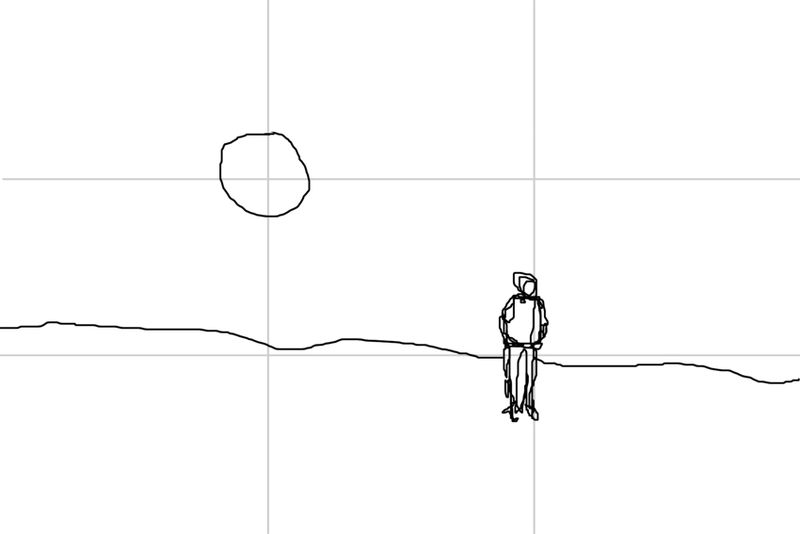 Попросите участников посмотреть через видоискатели или на мониторы своих фотокамер и мысленно разделить изображение на девять равных квадратов, как на рисунке выше. Пусть они разлинят различные снимки, обращая внимание на то, какие объекты располагаются вдоль линий, а какие – на их пересечениях. Участники должны начать со съёмки ландшафта. Попросите их попрактиковаться в расположении горизонта вдоль одной из горизонтальных линий.Разбейте участников на пары и попросите их попрактиковаться в фотографировании друг друга. Участники должны стараться расположить глаза своих партнёров в точках пересечения двух линий, а их тела – вдоль одной из вертикальных линий. Они должны попробовать сделать снимки группы людей.После того, как они сделают несколько снимков, попросите их вновь присоединиться к группе и оценить, какие из снимков, сделанных ими и другими участниками, понравилось им больше всего.Попросите участников ещё раз попрактиковаться в использовании правила третьей, принимая во внимание те аспекты, которые им больше всего понравились на тех снимках, которые они оценивали, и применяя те же стратегии. Источник: Corbett J. и White K., 2010. Exercise No. 4: The Rule of Thirds. Unit M14U05, Module M14: Documentation; in “Training Kit on Participatory Spatial Information Management and Communication”. CTA, The Netherlands and IFAD, Italyраздел 26упражнение 3: экспериментирование с зумомцель:Ознакомиться с возможностями зума (масштабирования) в цифровой камере и определить, когда нужно приближение, а когда удаление.время:45 минутматериалы:Одна цифровая камера на участника.порядок проведения:Разбейте участников по парам. Попросите их найти функцию зума на их камерах. Чаще всего это колёсико или две кнопки со знаками «+» и «-» или «W» и «T».Попросите участников попрактиковаться в приближении и удалении какой-нибудь характерной черты, глядя на неё через видоискатель или на цифровом мониторе с задней стороны своих камер. Попросите участников сравнить масштабирование какой-нибудь характерной черты и физическое приближение к ней (по возможности).Напомните участникам подсказки насчёт композиции. Правильное использование зума может помочь заполнить кадр визуально привлекательным способом или передать специальное послание.Попросите участников поработать с партнёрами и попрактиковаться в создании портретных снимков с использованием зума камеры. Необходимо обратить внимание участников на то, что они могут сделать задний план снимка размытым, основной акцент делая на портрете, отступив назад и приблизив лицо с помощью зума.Скажите участникам использовать зум в их камерах и также приближая или удаляя объекты съёмки, сделать по крайней мере по одному снимку с каждой дистанции:макро-крупным планом,крупным планом,среднекрупным планом,средним планом,дальним планом,очень дальним планом.Для макро-крупного плана участники, возможно, пожелают использовать настройки макросъёмки своих камер. Попросите участников найти эту функцию на своих камерах и попрактиковаться в создании снимков макро-крупным планом.После того, как они сделают несколько снимков, попросите участников вновь присоединиться к группе и оценить, какие из снимков, сделанных ими и другими участниками, понравилось им больше всего.Попросите участников ещё раз попрактиковаться в использовании функции масштабирования (зума), принимая во внимание те аспекты, которые им больше всего понравились на тех снимках, которые они оценивали группой. Источник: Corbett J. и White K., 2010. Exercise No. 3: Experimenting with Zoom. Unit M14U05 Module M14:Documentation; in “Training Kit on Participatory Spatial Information Management and Communication”. CTA, The Netherlands and IFAD, Italy.раздел 26упражнение 4: съёмка с разных точекцель:Получить практические навыки фотографирования с разных точек.время:45 минутматериалы:Одна цифровая камера на пару участников.порядок проведения:Попросите участников разбиться на пары и попрактиковаться в съёмке с верхней точки. Участники должны расположиться выше своих партнёров и сделать снимок, смотря на них сверху. Для этого можно стать на верхнем пролёте лестницы или сесть на столе, в то время как партнёр располагается на полу.Затем попросите участников попрактиковаться в съёмке с нижней точки. В этом случае фотограф будет смотреть на партнёра снизу вверх.Наконец, попросите участников попрактиковаться со своими партнёрами в съёмке с нормальной точки.После того, как они сделают несколько снимков, попросите участников снова присоединиться к группе и оценить, какие из снимков, сделанных ими и другими участниками, понравилось им больше всего.Попросите их ещё раз попрактиковаться в съёмке с разных точек, принимая во внимание те аспекты, которые им больше всего понравились на тех снимках, которые они оценивали, и применяя те же стратегии.Источник: Corbett J. и White K., 2010. Exercise No. 5: Working with Angles. Unit M14U05, Module M14: Doucmentation; in “Training Kit on Participatory Spatial Information Management and Communication”. CTA, The Netherlands and IFAD, Italy.раздел 26упражнение 5: экспериментирование с освещениемцель:Научиться обращаться с камерой при различных уровнях освещения.время:45 минутматериалы:Одна цифровая камера на участника.порядок проведения:В данном упражнении участники должны попрактиковаться делать снимки в нескольких различных местах, чтобы оценить влияние освещения на фотографии.Начав работать в помещении, попросите участников сделать снимки в самой тёмной части комнаты,отвернувшись от окна,повернувшись к окну.Попросите их поэкспериментировать со встроенной вспышкой, снимая в помещении. Возможно, они пожелают работать с партнёром, который стоял бы в разных местах комнаты для того, чтобы можно было сравнить сделанные снимки. Всегда помните о подсказках насчёт композиции.Затем попросите участников выйти наружу. Качество снимков, сделанных снаружи, сильно различается и зависит от погодных условий (особенно, облачности). Например, снимки, сделанные в яркий солнечный день будут очень сильно отличаться от снимков, сделанных в облачную, дождливую погоду.Невзирая на погодные  условия, попросите участников попрактиковаться в съёмке в различных местах на улице.Попросите их сделать снимок, повернувшись прямо к самому яркому участку неба.Попросите их найти тенистое место и сделать снимок там.Участники должны разделиться на пары и поэкспериментировать с игрой светотени на своих лицах.В более долгосрочной перспектике они могут пожелать делать снимки в разное время суток. Солнце меняет своё положение на небе в течение дня, что влияет на расположение теней и яркость освещения объекта.Попросите участников вновь присоединиться к группе и оценить, какие из снимков, сделанных ими и другими участниками, понравилось им больше всего.Попросите попрактиковаться со светом ещё раз, принимая во внимание те аспекты, которые им больше всего понравились на тех снимках, которые они оценивали, и применяя те же стратегии.Источник: Corbett  J. и White K., 2010. Exercise No: 2: Experimenting with Lighting. Unit M14U05, Module M14:  Documentation; in “Training Kit on Participatory Spatial Information Management and Communication”. CTA, The Netherlands and IFAD, Italy.